別添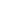 指定（許可）申請に係る添付書類一覧備考　該当欄に「○」を付し、複数の事業所等に共通する添付書類については、「◎」を付してください。主たる事業所・施設の名称番号添　　付　　書　　類参考様式申請する事業申請する事業備考番号添　　付　　書　　類参考様式短期入所生活介護介護予防短期入所備考1指定（許可）申請書（様式第１号）2付表８－１　短期入所生活介護・介護予防短期入所生活介護事業所の指定に係る記載事項（単独型）付表８－２　短期入所生活介護・介護予防短期入所生活介護事業所の指定に係る記載事項（併設型）付表８－３　短期入所生活介護・介護予防短期入所生活介護事業所の指定に係る記載事項（空所利用型）3登記事項証明書(発行後３か月以内のもの)又は条例等4特別養護老人ホームの許可証等の写し5従業者の勤務体制及び勤務形態一覧表（併設事業所等と兼務の場合は兼務先の勤務表も添付）参考様式１6従業者の雇用が確認できる書類の写し（雇用契約書・雇用通知書の写し等。兼務の場合は、兼務先の勤務表も添付すること。）7【事業所が法人所有の場合】建物の登記事項証明書(発行後３か月以内のもの。)建築確認通知書又は検査済証の写し【事業所が法人所有でない場合】建物の賃貸借契約書、使用承諾書等の写し8・医師、栄養士、理学療法士、作業療法士、言語聴覚士、看護師、准看護師、柔道整復師、資格を確認できる書類の写し・生活相談員の資格を確認できる書類の写し（以下のいずれか）社会福祉主事の任用資格・大学で社会福祉に関する科目を復修した者・厚生労働大臣の指定する養成機関等の課程を修了した者・社会福祉士②「①と同等の能力を有する者」として法人が適切と認めた資格（法人の証明）・介護支援専門員・介護福祉士、ヘルパー２級以上の資格を有し実務経験１年以上の者・社会福祉施設等に２年以上の勤務経験のある者9平面図参考様式３10居室面積等一覧表参考様式４11設備・備品等一覧表参考様式５12運営規程13利用者からの苦情を処理するために講ずる措置の概要参考様式６14損害賠償責任保険証書の写し（手続中の場合は、申込書及び領収証の写し）15協力医療機関（協力歯科医療機関）との契約の内容16誓約書（居宅サービス等用）参考様式９17（加算を取得しようとする場合に限る）介護給付費算定に係る体制等に関する届出書（別紙２）介護給付費算定に係る体制等状況一覧表（別紙１又は別紙１－２）